
ЧЕМПИОНАТ ПО ФИНАНСОВОЙ ГРАМОТНОСТИ
В рамках Проекта Минфина РФ «Содействие повышению уровня финансовой грамотности населения и развитие финансового образования в Российской Федерации» Саратовская область вошла в число 15-ти субъектов Российской Федерации, где будет организован чемпионат по финансовой грамотности.
   Чемпионат направлен на повышение уровня знаний обучающихся в области финансовой грамотности. Учащиеся в рамках чемпионата смогут применить на практике теоретические знания по семейному бюджету, финансовому планированию, кредитованию, страхованию и др.
       В ноябре-декабре 2019 года 12 общеобразовательных организаций города Саратова организуют проведение школьных чемпионатов с целью выявления сильнейших команд, которые, в дальнейшем, будут участвовать в муниципальном этапе.                                                                                                                                  Школьный этап ЧФГ будет организован МОУ "СОШ № 63 с УИП" 07.12.2019 г. среди обучающихся 9-х классов (организатором школьного (предварительного) этапа является учитель географии Алексанкина Н.Е.) и 14.12.2019 г. среди обучающихся 10-классов (организатором школьного (предварительного) этапа является учитель истории и обществознания Чуплина Э.А.)
В феврале 2020 года состоится муниципальный этап Всероссийского чемпионата. Команды – победители и призеры муниципального этапа примут участие в региональном этапе Чемпионата по финансовой грамотности.
Финал Всероссийского чемпионата по финансовой грамотности будет проведен среди команд победителей регионального этапа.
Желаем удачи!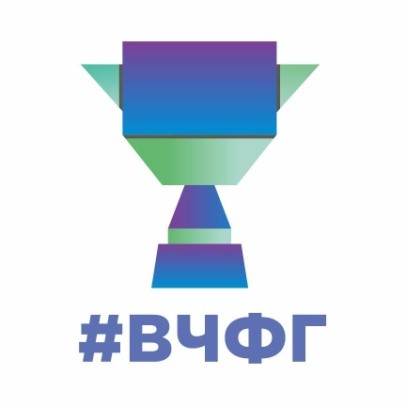 